Big 3 Warm Up 5/01Word of the Day:Pry • verb1. to move or force, especially in an effort to get something open
2. search or inquire in a meddlesome way
3. make an uninvited or presumptuous inquiryExample Sentence: Production costs? Reporters have to pry estimates out of sources.Video Using the Word Pry:https://youtu.be/D7UfDns8Eao8th Grade Social Studies Trivia:Question 1: Thirty-six columns surround the Lincoln Memorial. What do they represent?Question: 2 In 1965, when President Lyndon B. Johnson underwent surgery, his Vice President served as acting President of the United States for exactly three hours. Who was this Vice President, and what kind of surgery ?Picture Response: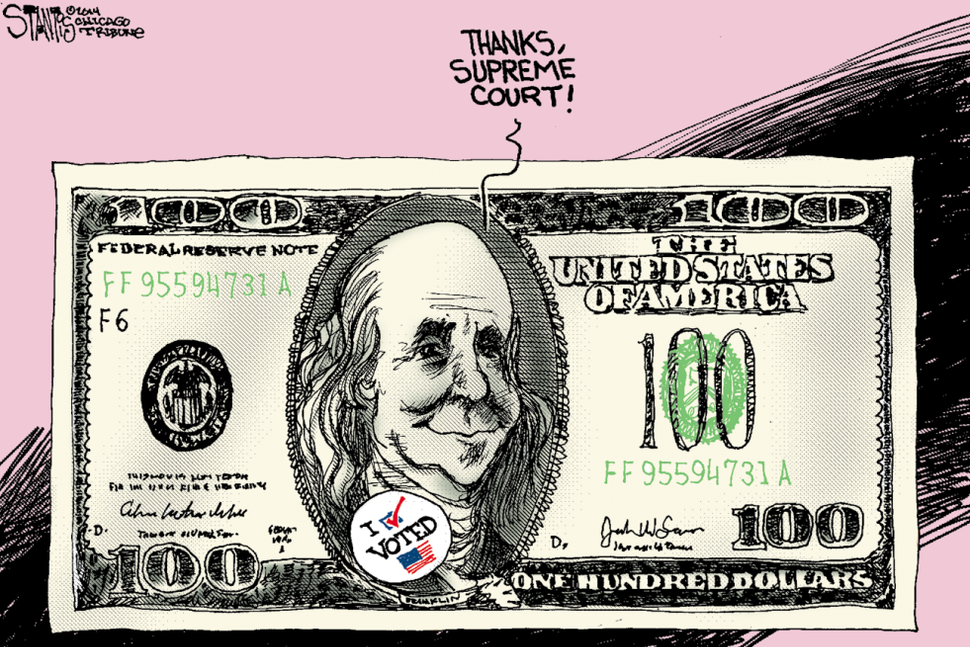 HUBERT HUMPHREY / GALL BLADDER36 U.S. STATES AT TIME OF LINCOLN'S PASSING